Relais Lumière Espérance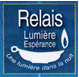 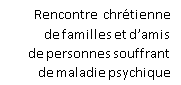 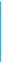 Région OuestBulletin inscription Alençon 24-25 juin 2023« La famille MARTIN, une sainteté dans l’ordinaire des jours »Nous nous sommes posé la question du choix d’un saint patron pour Relais Lumière Espérance : 
et pourquoi pas la famille MARTIN !Le thème se veut Régional dans un cadre National : les inscriptions ne sont pas limitées aux adhérents de la région OuestNous pouvons donc vous proposer de découvrir la famille Martin Avec la question pour chacun de nous : A travers son vécu et sa sensibilité à la souffrance psychique, en quoi la famille Martin nous parle-t-elle de ce que nous vivons ?  Nous vous invitons à consulter le site du sanctuaire : https://sanctuaire-louisetzelie.com/Lieu : hôtellerie des pèlerins, 16, rue Etoupée 61000 Alençon.Samedi 24 : accueil à partir de 17h30 suivi à 18h00 de la présentation du sanctuaire. Repas partagé tiré du sac à 19h00 puis Veillée de prière après le dîner.Dimanche 25 : 9h00 : Vidéo vie de la famille Martin suivi d’un échange : A travers son vécu et sa sensibilité à la souffrance psychique, en quoi la famille Martin nous parle-t-elle de ce que nous vivons.		11h00 : Messe à la Basilique.		12h30 : Repas servi à l’hôtellerie.		15h00 : Itinéraire spirituel dans Alençon avec un guide : Guy FOURNIER.		16h30 : Goûter et envoiParticipation financière : 	60 euros pour les 2 jours incluant un coucher à l’Hôtellerie 20 euros si participation uniquement le Dimanche. FICHE D’INSCRIPTIONInscription à retourner avant le 10 mai :NOM :Prénom :Groupe RELAIS de :Je ne suis pas membre de Relais Lumière Espérance               J’ai été invité par :Les conditions tarifaires ne doivent pas être un obstacle : vous pouvez vous inscrire directement auprès de relaislumiereesperance@gmail.com et adresser par courrier le bulletin d'inscription ci-joint, accompagné de votre paiement ou de la somme que vous pouvez donner.Nous vous demandons cependant de privilégier le paiement sur notre site internet90 avenue de Suffren 75738 Paris cedex 15 - Tél. (répondeur) 01 44 49 07 17Courriel : relaislumiereesperance@gmail.com    www.relaislumiereesperance.fr